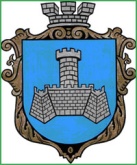 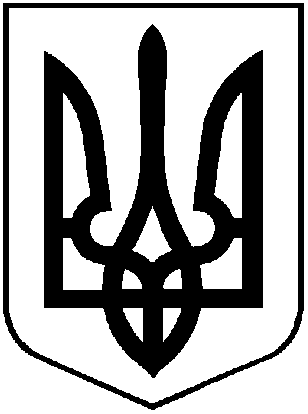 УКРАЇНАм. Хмільник Вінницької областіРОЗПОРЯДЖЕННЯМІСЬКОГО ГОЛОВИвід «27» квітня 2023р.                                                                                            № 205-рПро  затвердження  графіку виїзного  прийому  громадянз  соціальних  питаньна  травень  2023 рокуНа виконання Законів України „Про адміністративні послуги”, „Про звернення громадян”, з метою отримання громадянами Хмільницької  міської територіальної громади різних видів соціальних послуг максимально наближених до місця проживання, керуючись ст.42, ст.59 Закону України „Про місцеве самоврядування в Україні”: 1.  Затвердити  графік   виїзного прийому громадян з соціальних питань спеціалістами управління праці та соціального захисту населення Хмільницької міської ради на травень  2023 року згідно з Додатком .        2. Старостам старостинських округів  Хмільницької міської територіальної громади визначити та облаштувати  з  урахуванням  санітарних  норм робочі  місця для  прийому громадян спеціалістами  управління.  Надавати список громадян, які звернуться на прийом не пізніше 15 години дня, що передує дню виїзного прийому.3. Управлінню праці та соціального захисту населення Хмільницької міської ради ( І.Я Тимошенко)  забезпечити виїзний прийом громадян з соціальних питань спеціалістами управління з дотриманням відповідних санітарних і протиепідемічних заходів .4. Контроль за виконанням цього розпорядження покласти на заступника міського голови з питань діяльності виконавчих органів міської ради Сташка А.В.  Міський голова                                                          Микола  ЮРЧИШИН          Сергій   МАТАШ          Андрій  СТАШКО          Ірина  ТИМОШЕНКО          Віктор  ЗАБАРСЬКИЙ          Надія  БУЛИКОВА                 Додаток                                                                                                                  до розпорядження                                                                                                           міського голови                                                                                              від 27 квітня 2023р.№205-рГрафік виїзного прийому громадян з соціальних питань спеціалістами управління праці та соціального захисту населення Хмільницької міської ради на травень 2023 рокуМіський голова                                                    Микола  ЮРЧИШИНМісце проведення виїзного прийомуДата прийомуЧас прийомус. Лозова03.05.2023З 9-00 до  16-00с.Ш.Гребля10.05.2023З 9-00 до  16-00с.В.Митник15.05.2023З 9-00 до  16-00 с. Сьомаки17.05.2023З 9-00 до  16-00с.Порик22.05.2023З 9-00 до 16-00с.Березна24.05.2023З 9-00 до 16-00с.Кожухів31.05.2023З 9-00 до 16-00